Outils de fusion/découpage N4DS / DSNPrérequisInstaller JRE https://www.java.com/fr/download/ si nécessaireInstallationCréer un dossier nommé « Script » sur votre le disque C:\ de votre PC.Dézipper le fichier à l’emplacement crée : C:\Script)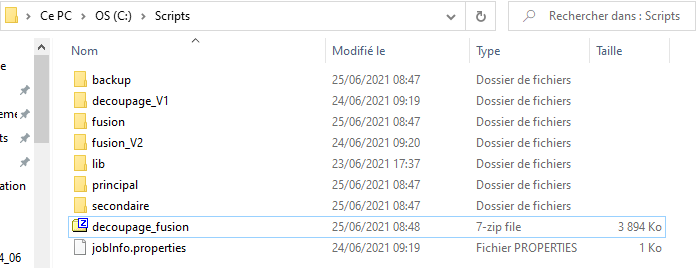 FusionPlacer le fichier N4ds ou les 12 fichiers DSN de l’établissement principal dans le dossier « principal ».Placer les autres fichiers dans le dossier « secondaire ». Lancer l’exécutable « C:\Script\fusion_V2\fusion_V2_run.batCompléter les boîtes de dialogues :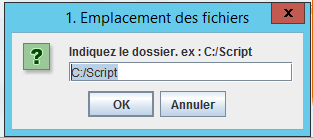  Attention, il faut saisir des slash « / » pour indiquer le chemin de votre dossier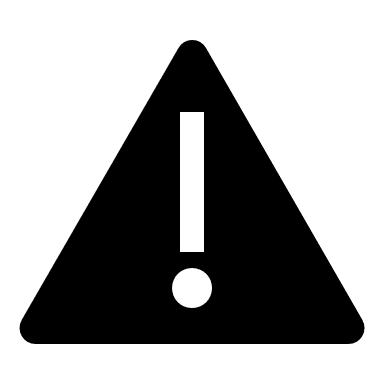 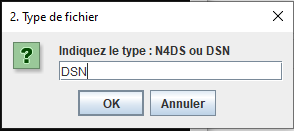 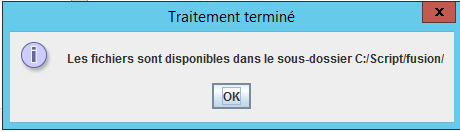 Si la boite de dialogue suivante apparait :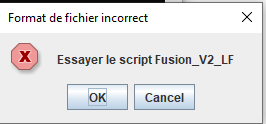 Lancer l’exécutable « C:\Script\fusion_V2_LF\fusion_V2_LF_run.batDécoupagePlacer le fichier N4ds ou les 12 fichiers DSN à découper dans le dossier C:\ScriptLancer l’exécutable « C:\Script\decoupage_V1\ decoupage _V1_run.batCompléter les boîtes de dialogues : Attention, il faut saisir des slash « / » pour indiquer le chemin de votre dossier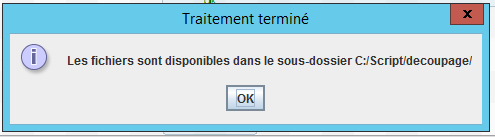 